OTS/Law School Tailgate 2015: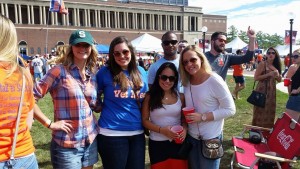 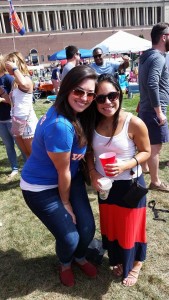 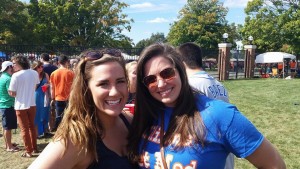 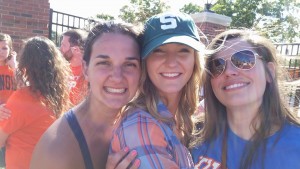 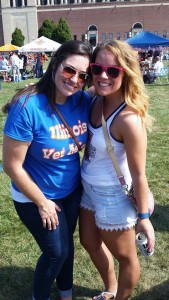 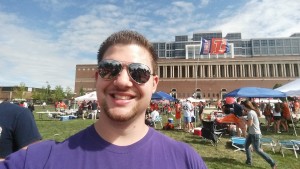 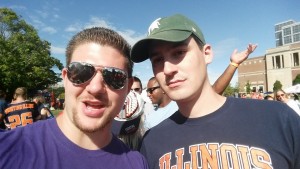 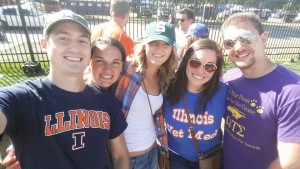 